Farkas Adél8734 HatvanVasvári Pál út. 8Meghívó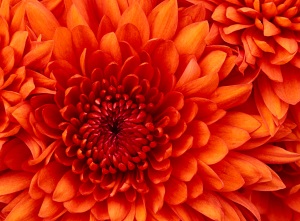 Kedves Farkas Adél!Szeretettel meghívunk jazz együttesünk holnap este tartandó első nyilvános koncertjére.Pontos időpont:		2000 óraHelyszín:		A kikötőben található legnagyobb hajó!Megjelenésedre feltétlenül számítunk!A Jazz együttesTóth Anna6453 GyöngyösÁrpád út. 54MeghívóKedves Tóth Anna!Szeretettel meghívunk jazz együttesünk holnap este tartandó első nyilvános koncertjére.Pontos időpont:		2000 óraHelyszín:		A kikötőben található legnagyobb hajó!Megjelenésedre feltétlenül számítunk!A Jazz együttes